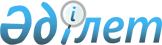 О создании рабочей группы по изучению опыта строительства нового
административного центра Малайзии города Путраджаи
					
			Утративший силу
			
			
		
					Распоряжение и.о. Премьер-Министра Республики Казахстан от 14 марта 2006 года N 55-р. Утратило силу распоряжением Премьер-Министра Республики Казахстан от 23 мая 2007 г. N 135-р



      


Сноска. Распоряжение и.о. Премьер-Министра РК от 14 марта 2006 года N 55-р утратило силу распоряжением Премьер-Министра РК от 23 мая 2007 г. N 


 135-р 


.



      1. В целях детального изучения опыта строительства нового административного центра Малайзии города Путраджаи, схем финансирования и трансферта передовых технологий в сфере производства строительных материалов, изделий и конструкций создать рабочую группу в следующем составе:

Палымбетов Болат Абылкасымович   - вице-министр экономики



                                   и бюджетного планирования



                                   Республики Казахстан,



                                   руководитель

Мамытбеков Асылжан Сарыбаевич    - заместитель акима



                                   города Астаны,



                                   заместитель руководителя



 



Аскар                            - главный специалист отдела анализа



Аслан Муратулы                     уровня жизни управления 



                                   региональной политики 



                                   Департамента региональной



                                   политики и межбюджетных отношений



                                   Министерства экономики и 



                                   бюджетного планирования 



                                   Республики Казахстан,



                                   секретарь

Ким Ольга Владимировна           - начальник управления



                                   планирования бюджетных



                                   инвестиций Министерства



                                   экономики и бюджетного



                                   планирования Республики



                                   Казахстан

Шопшекбаев Айдын Болатович       - главный инспектор Отдела



                                   регионального развития



                                   Канцелярии Премьер-Министра



                                   Республики Казахстан

Аманбаев Жолдымурат Ермуханович  - директор государственного



                                   учреждения "Департамент



                                   экономики и бюджетного



                                   планирования города



                                   Астаны" (по согласованию)

Сарсембаев Адильбек Зейнуллаевич - заведующий отделом



                                   экономического анализа



                                   и мониторинга аппарата



                                   акима города Астаны

Баймышев Казбек Каюмович         - начальник управления



                                   технического нормирования



                                   и новых технологий



                                   Комитета по делам



                                   строительства и жилищно-



                                   коммунального хозяйства



                                   Министерства индустрии



                                   и торговли Республики



                                   Казахстан

Сахарова Елена Владимировна      - заместитель начальника



                                   управления по работе



                                   с негосударственными



                                   юридическими лицами



                                   с государственным



                                   участием Комитета



                                   государственного



                                   имущества и приватизации



                                   Министерства финансов



                                   Республики Казахстан

Оразалиева                       - директор Департамента юридической



Забира Жандаровна                  службы Министерства финансов



                                   Республики Казахстан

Букаев                           - заместитель директора 



Турсунхан Айтказович               государственного учреждения 



                                   "Департамент архитектуры и



                                   градостроительства города Астаны"

Алимбаев                         - начальник управления Азии



Ерлан Алтынбаевич                  Департамента Азии и Африки



                                   Министерства иностранных дел



                                   Республики Казахстан 


<*>





      Сноска. В пункт 1 внесены изменения распоряжением Премьер-Министра РК от 30 мая 2006 года N 


 142-p 


.






      2. Рабочей группе в двухмесячный срок с выездом на место определить возможности применения опыта строительства нового административного центра Малайзии города Путраджаи при строительстве инфраструктурных объектов в городе Астане, а также выработать предложения по стратегии развития столицы и внести их на рассмотрение в Правительство Республики Казахстан.

      

Исполняющий обязанности




      Премьер-Министра


					© 2012. РГП на ПХВ «Институт законодательства и правовой информации Республики Казахстан» Министерства юстиции Республики Казахстан
				